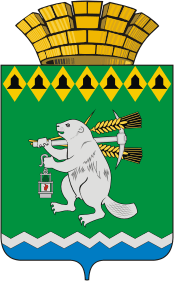 Дума Артемовского городского округаVI созыв82 заседание РЕШЕНИЕот 29 апреля 2021 года    	        		                   	                             № 809О досрочном прекращении полномочий помощников депутатов Думы Артемовского городского округа В соответствии с пунктом 7 статьи 1 Положения о помощнике депутата Думы Артемовского городского округа, принятого решением Думы Артемовского городского округа от 27.10.2016 № 34, на основании личного заявления Шабанова А.Л., депутата Думы Артемовского городского округа, личного заявления Ягофарова А.Р., помощника депутата Думы Артемовского городского округа Бабкина А.С., руководствуясь статьей 23 Устава Артемовского городского округа, Дума Артемовского городского округа РЕШИЛА:Досрочно прекратить полномочия Пономаревой Натальи Анатольевны, помощника депутата Думы Артемовского городского округа Шабанова Александра Леонидовича. Досрочно прекратить полномочия Ягофарова Акрама Рафиковича, помощника депутата Думы Артемовского городского округа Бабкина Андрея Сергеевича.          3. Настоящее решение вступает в силу со дня его принятия.	4. Настоящее решение опубликовать в газете «Артемовский рабочий», разместить на официальном сайте Думы в информационно-телекоммуникационной сети «Интернет».          5. Контроль за исполнением настоящего решения возложить на постоянную комиссию по вопросам местного самоуправления, нормотворчеству и регламенту (Угланов М.А.).ПредседательДумы Артемовского городского округа                                           Арсенов В.С.